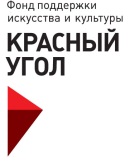 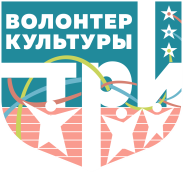 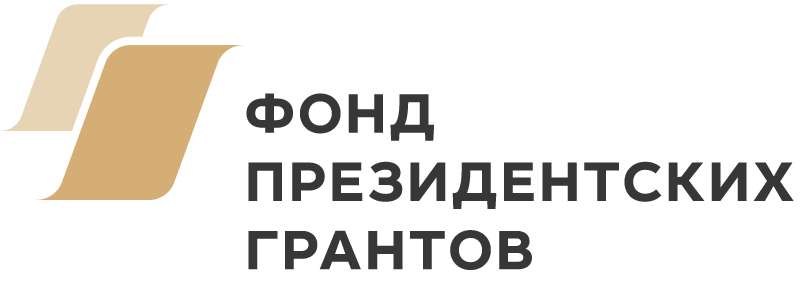 Фонд поддержки искусства и культуры при поддержке Фонда президентских грантов реализует в 2020 году проект  «Волонтер Культуры: лучшие практики и инициативы». Проект направлен на  содействие реализации приоритетного национального проекта «Культура», программа «Волонтеры культуры».«Волонтер Культуры: лучшие практики и инициативы» это комплекс мероприятий, проходящих в три этапа: в сентябре стартует «Школа волонтеров культуры ТРИ», в октябре пройдет общероссийский интернет-конкурс «Волонтеры культуры: лучшие практики и инициативы», в конце ноября  подведет итоги на площадке Общественной Палаты РФ заключительный форум.Задачи проекта: популяризация добровольческого движения в сфере культуры, вовлечение в сообщество волонтеров культуры студентов творческих ВУЗов, экспертов и наставников, подготовка основы для создания центров волонтеров культуры на базе учреждений культуры.Первый этап Школа "Волонтеры культуры ТРИ- территория реализации идей" пройдет на семи  площадках в  городах: Москва – Тюмень –Красногорск – Одинцово – Коломна - Щелково. Участники получат базовые знания и компетенции, основы проектной и командной деятельности, примут участие в организации культурных мероприятий города.
Программа Школы состоит из трех образовательных блоков:ЛАБОРАТОРИЯ:В течение 5 дней 3 команды участников разработают культурные проекты, пройдут все этапы создания  культурного проекта от А до Я: от  концепции до дорожной карты реализации проекта, познакомятся с основами работы в командах.ПРЕЗЕНТАЦИЯ: Презентация командами проектов Большому жюри: представителям администрации города, учреждений культуры, экспертами.  Участники получат профессиональную оценку своих проектов, получат опыт в  презентации и продвижение культурных проектов.ПРАКТИКА:Реализация командами  разработанных  проектов. Продвижение проекта  в информационном пространстве, привлечение к участию горожан и партнеров.Партнеры – учреждения культуры станут на время работы Школы коммуникационной,  образовательной площадкой и точкой сборки волонтерского сообщества города. По итогам работы Школы появятся новый социокультурные проекты и сплоченные команды, будет проработан механизм запуска центров волонтеры культуры на базе учреждений культуры.Руководитель проекта:Макарова Лилия  +7 (905) 787-53-44red-angle@yandex.ruhttps://volonterkultury.ru/